103年新生盃羽球錦標賽成果報告人員分配活動名稱103年新生盃羽球錦標賽比賽時間2014/10/06－10/14出席人數約200人比賽地點校友體育館活動目的活動目的活動目的活動目的為增進新生與轉學生間羽球同好者的交流活動，並提升清華校內羽球的運動風氣為增進新生與轉學生間羽球同好者的交流活動，並提升清華校內羽球的運動風氣為增進新生與轉學生間羽球同好者的交流活動，並提升清華校內羽球的運動風氣為增進新生與轉學生間羽球同好者的交流活動，並提升清華校內羽球的運動風氣活動及宣傳品照片活動及宣傳品照片活動及宣傳品照片活動及宣傳品照片比賽場地佈置及安排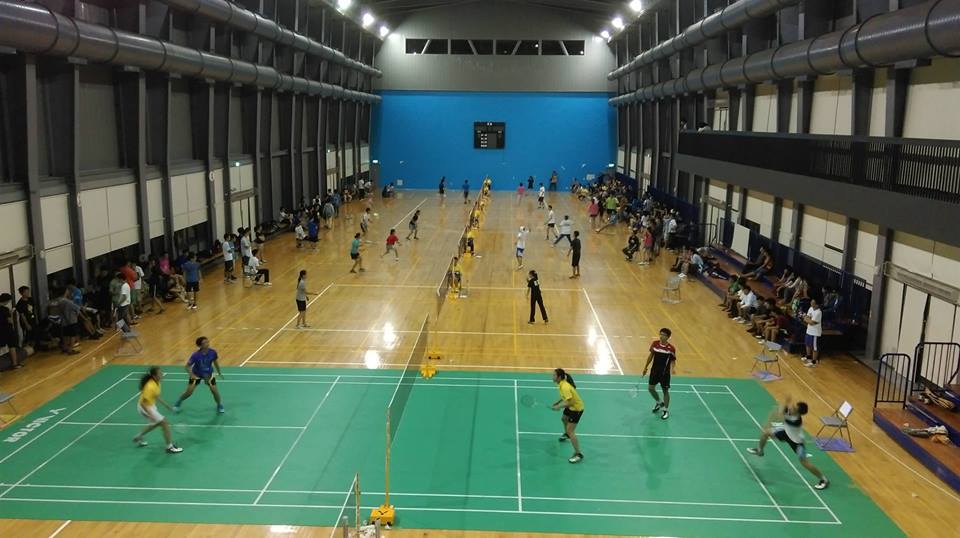 比賽狀況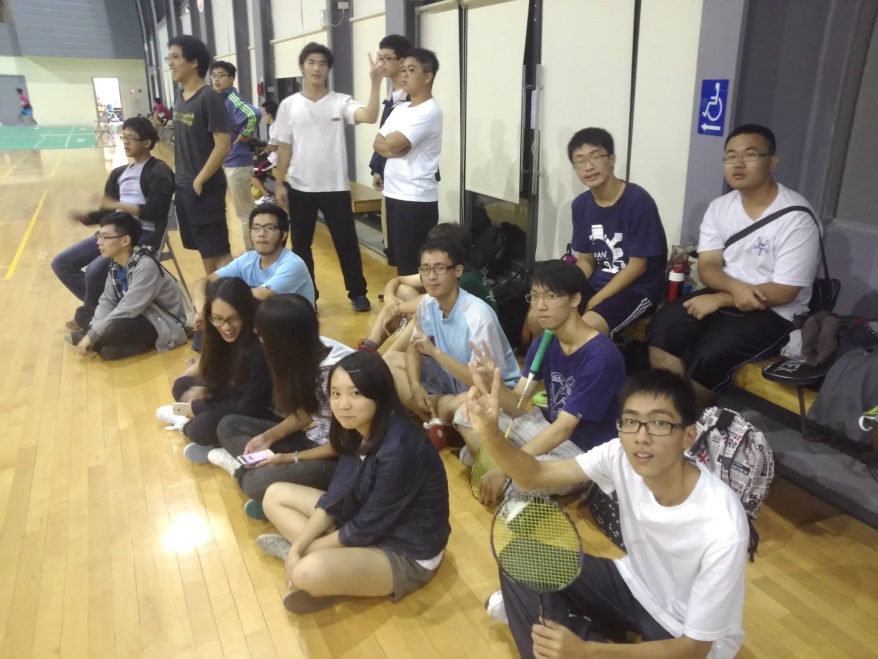 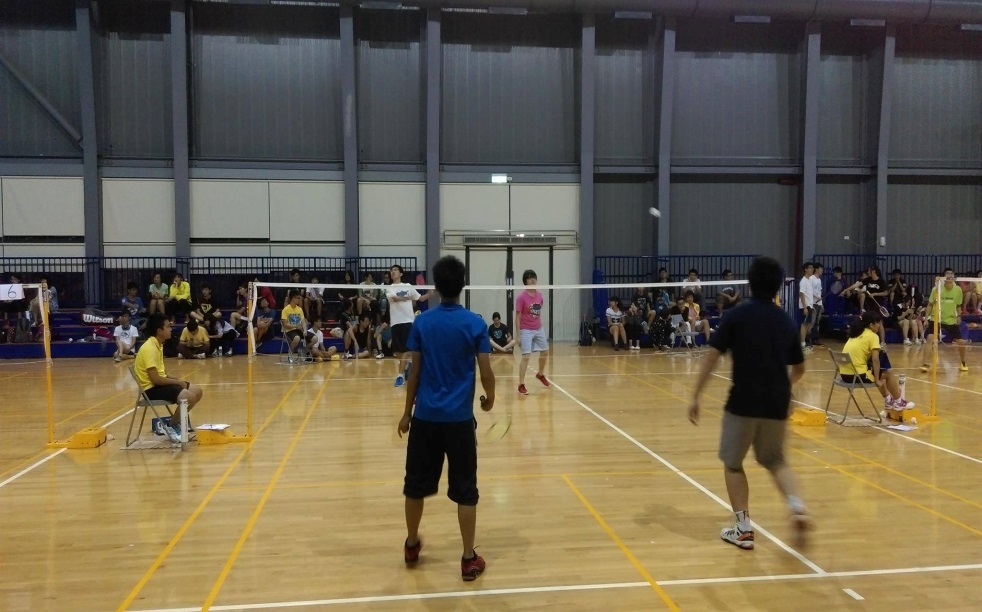 比賽場地佈置及安排比賽狀況比賽場地佈置及安排比賽狀況比賽場地佈置及安排比賽狀況頒獎團體賽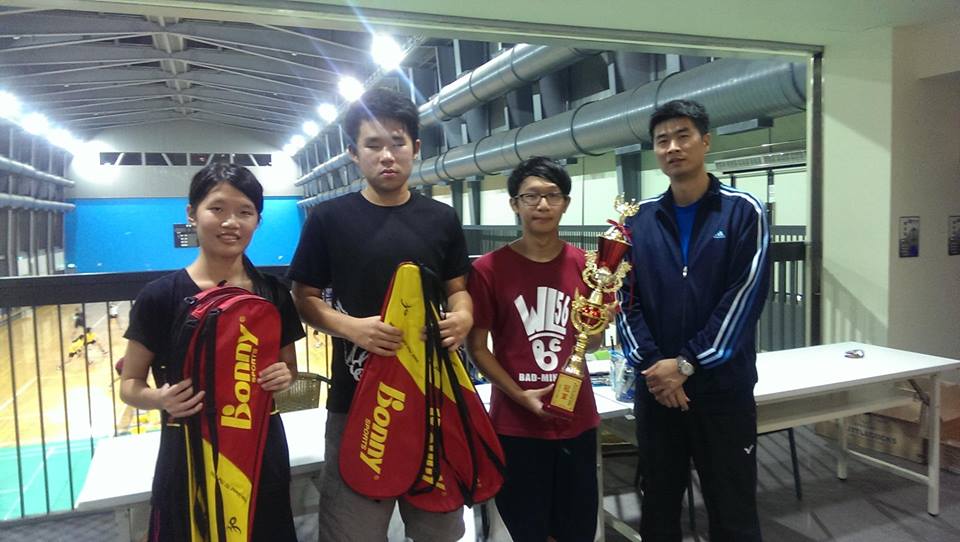 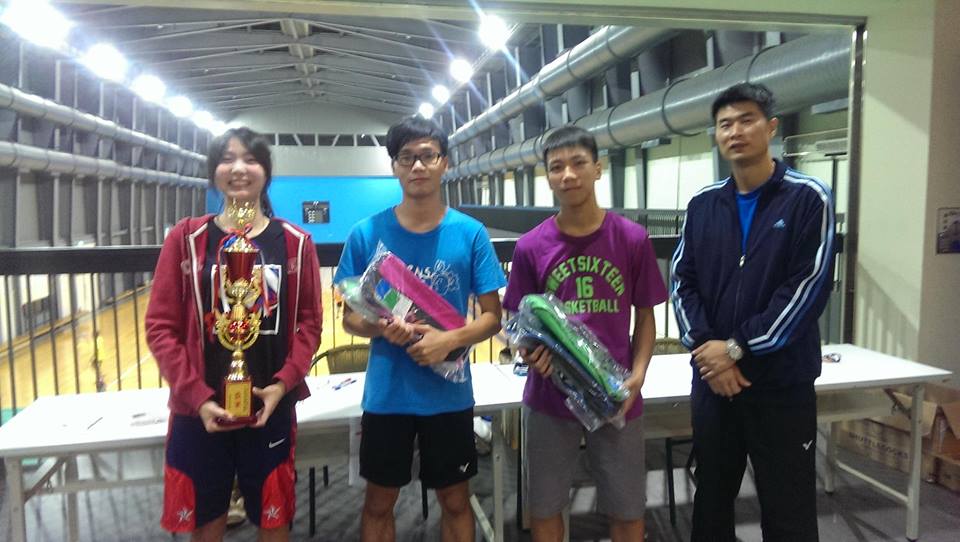                      冠軍-醫環A                                   亞軍-材料  季軍-物理A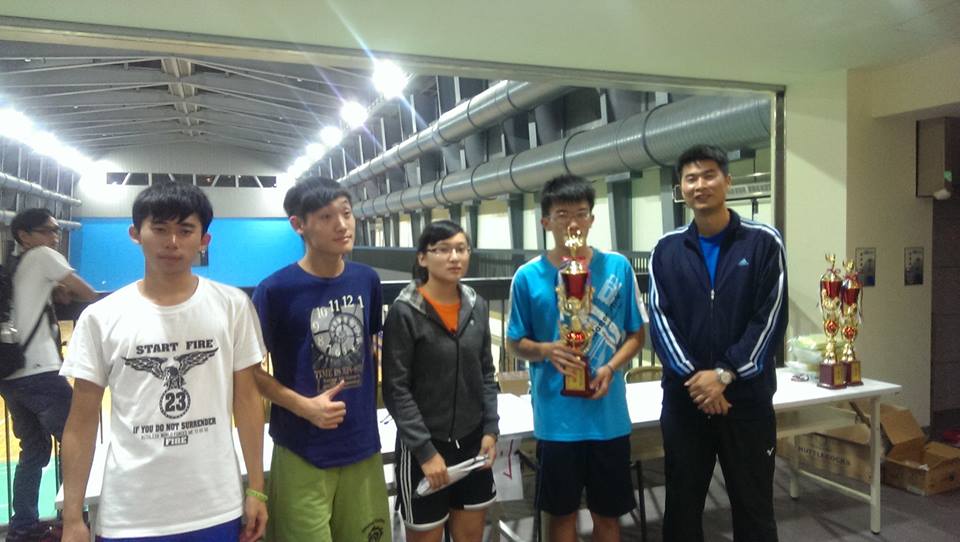 個人賽男單冠軍-葉陳臻                                       男單亞軍-洪瑞孝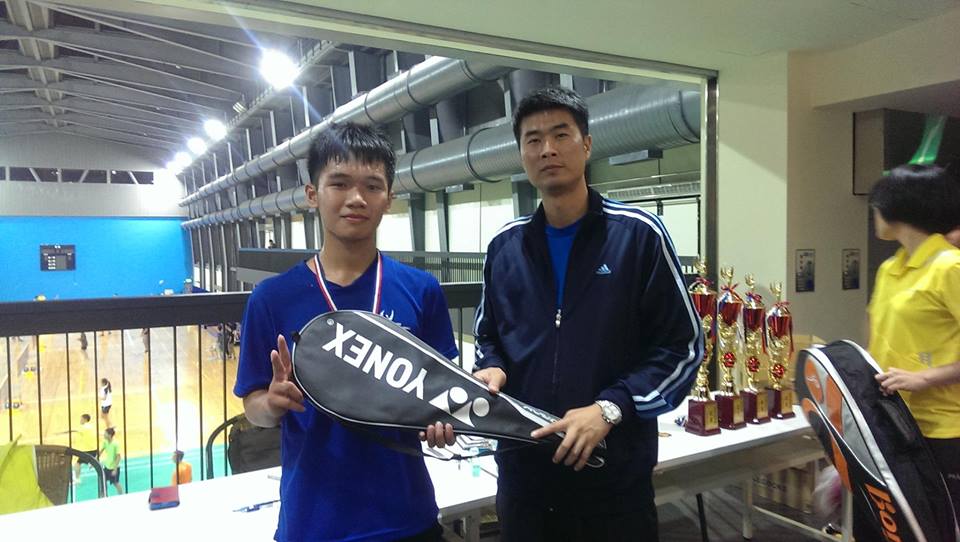 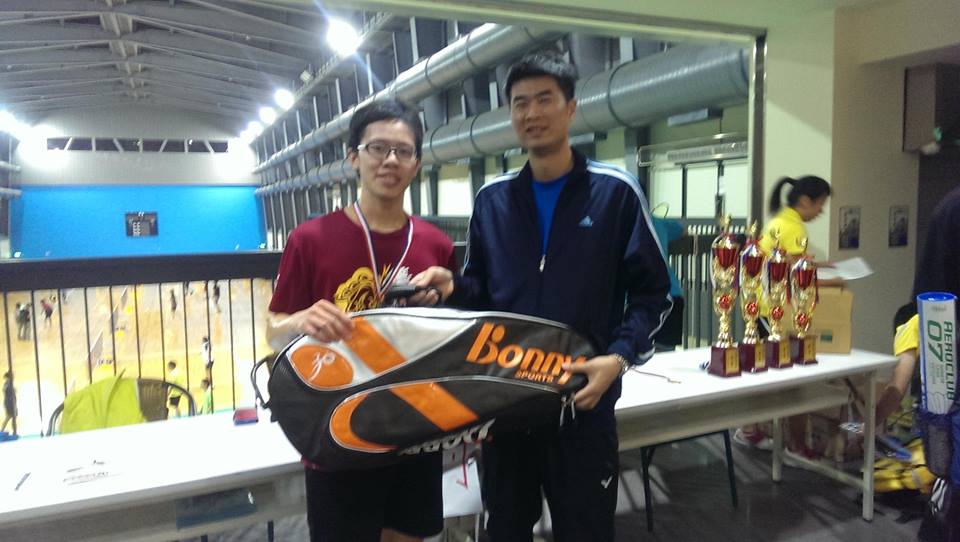 季軍-胡煒軒                                           女單冠軍-許名孜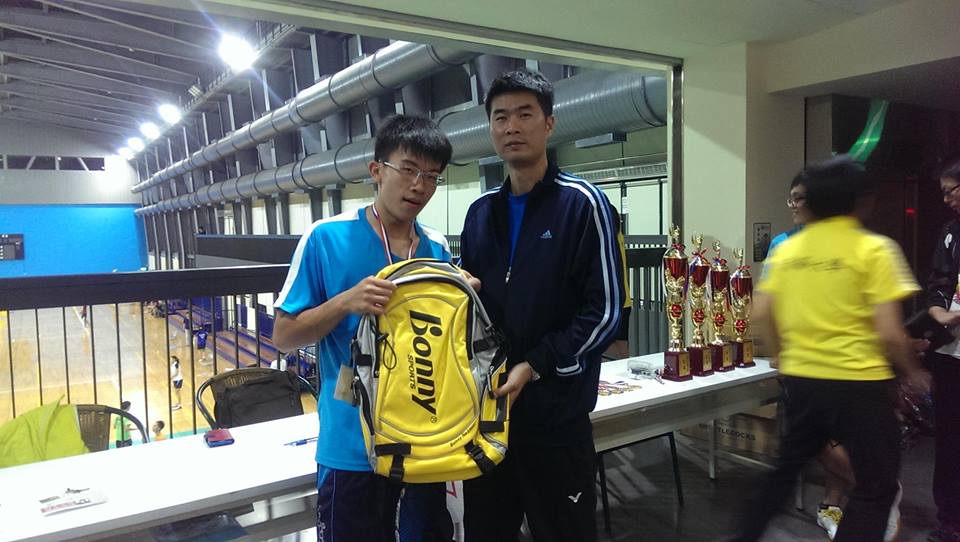 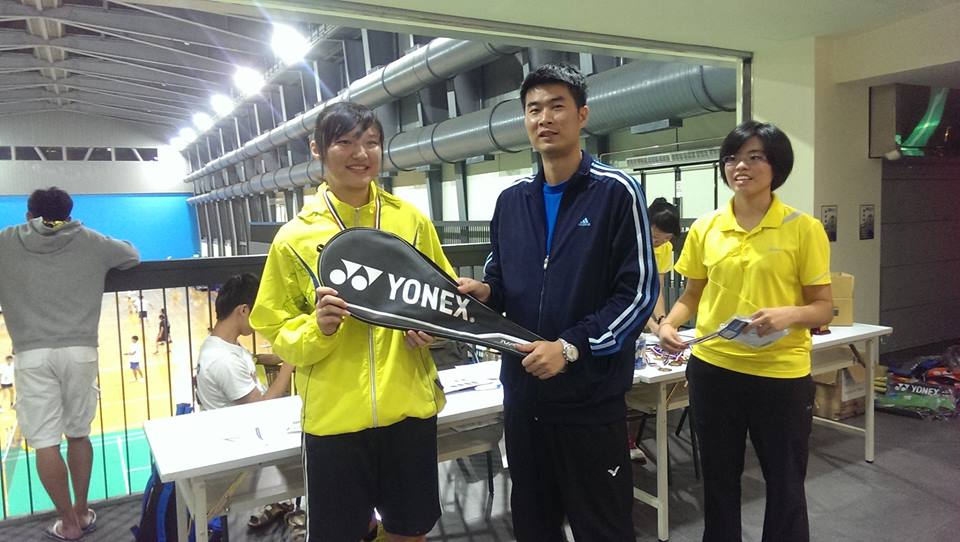 女單亞軍-黃鈺珈                               女單季軍-林椿秀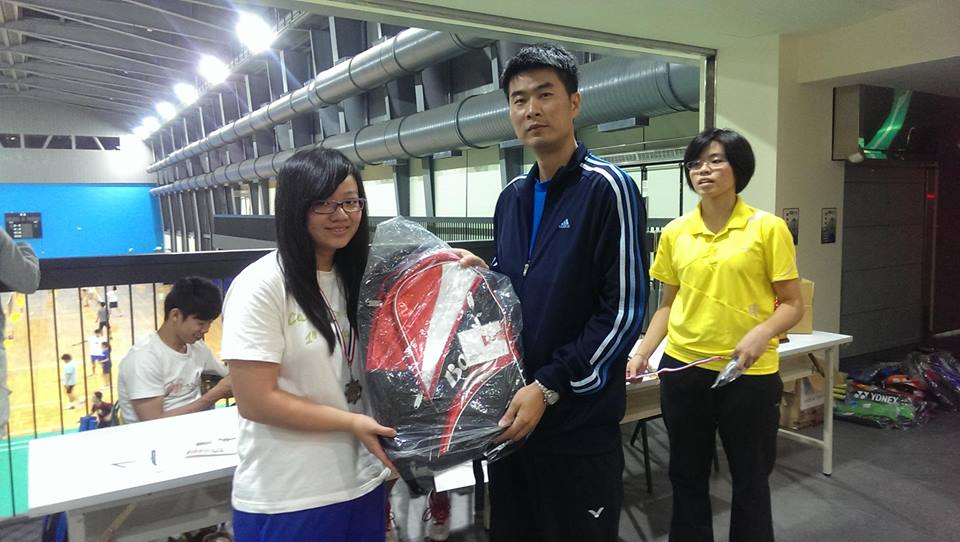 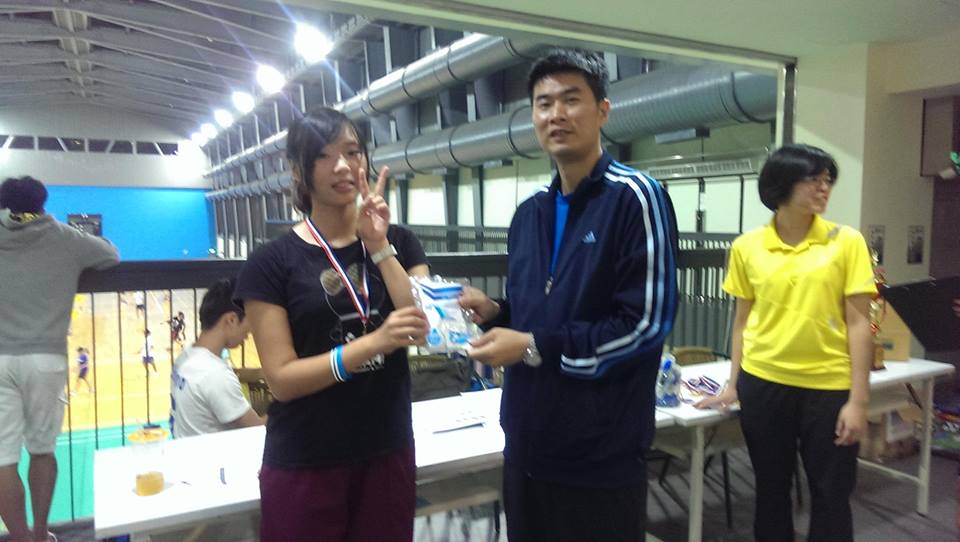 雙打亞軍-洪瑞孝、陳軍達                          雙打季軍-胡煒軒、賴玟儒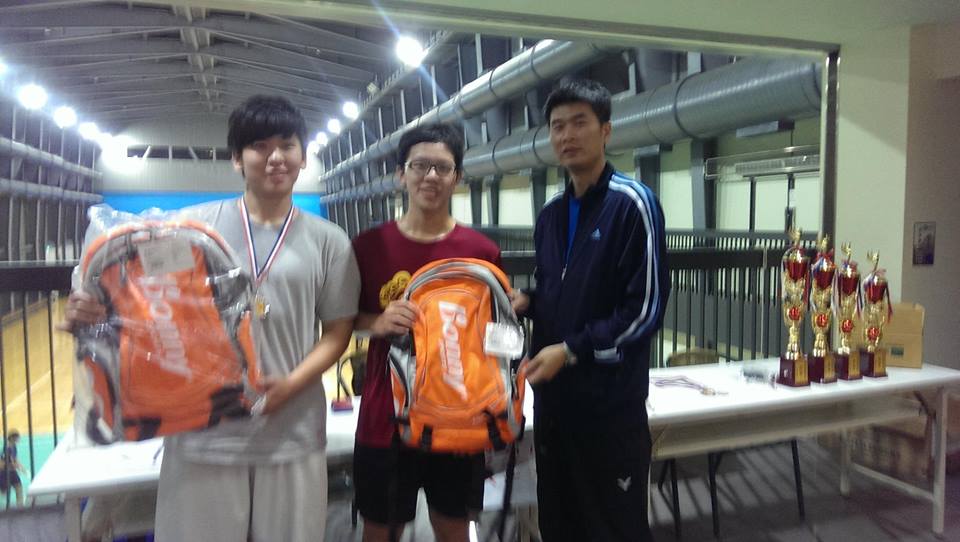 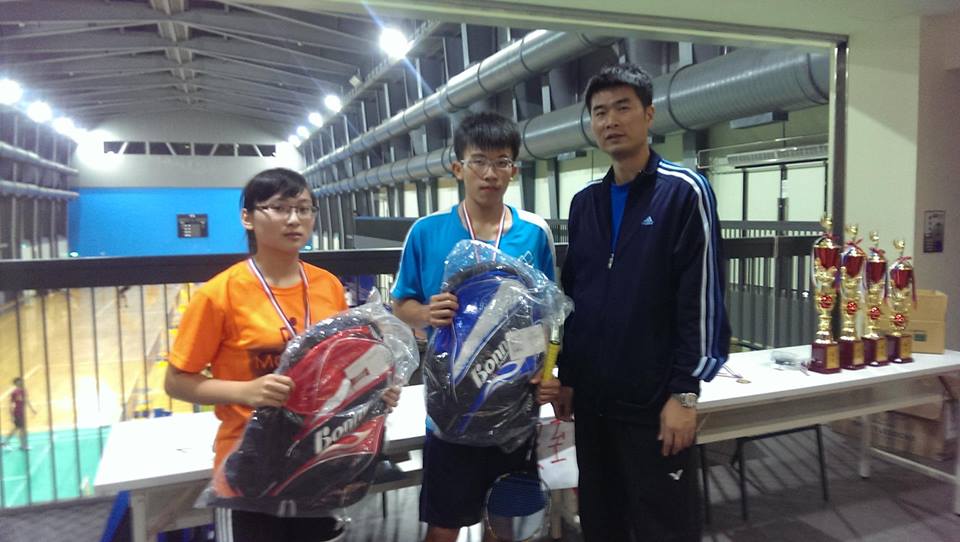 得獎名單:[男單]
冠軍:葉陳臻
亞軍:洪瑞孝
季軍:胡煒軒
殿軍:吳秉衡
5~8名(沒有名次順序之分):張仲霖、林善琦、蔡明憲、陳則諭
[女單]
冠軍:許名孜
亞軍:黃鈺珈
季軍:林椿秀
[雙打]
冠軍:葉陳臻/彭英碩
亞軍:陳軍達/洪瑞孝
季軍:賴玟儒/胡煒軒
殿軍:林俊辰/林宗翰
5~8名(沒有名次順序之分):楊上民/黃芷筠、周育諒/林京樺、江糧安/辜銘壕、吳秉衡/方郁仁
[團體]
冠軍:材料
亞軍:醫環A
季軍:物理A
殿軍:物理B頒獎團體賽                     冠軍-醫環A                                   亞軍-材料  季軍-物理A個人賽男單冠軍-葉陳臻                                       男單亞軍-洪瑞孝季軍-胡煒軒                                           女單冠軍-許名孜女單亞軍-黃鈺珈                               女單季軍-林椿秀雙打亞軍-洪瑞孝、陳軍達                          雙打季軍-胡煒軒、賴玟儒得獎名單:[男單]
冠軍:葉陳臻
亞軍:洪瑞孝
季軍:胡煒軒
殿軍:吳秉衡
5~8名(沒有名次順序之分):張仲霖、林善琦、蔡明憲、陳則諭
[女單]
冠軍:許名孜
亞軍:黃鈺珈
季軍:林椿秀
[雙打]
冠軍:葉陳臻/彭英碩
亞軍:陳軍達/洪瑞孝
季軍:賴玟儒/胡煒軒
殿軍:林俊辰/林宗翰
5~8名(沒有名次順序之分):楊上民/黃芷筠、周育諒/林京樺、江糧安/辜銘壕、吳秉衡/方郁仁
[團體]
冠軍:材料
亞軍:醫環A
季軍:物理A
殿軍:物理B活動建議及傳承活動建議及傳承1.需事先準備醫藥箱，以免球員受傷卻沒辦法緊急處置2.準備冰敷袋3.前面兩場的繩子要圍好，避免不小心走進場地而受傷4.第五至第八名的獎狀改為並列第八5.賽前須確認好獎牌數、獎品數6.第一天提早30分鐘開始場佈7.拖鞋與食物的管理要確實8.場地費務必給管理員1.需事先準備醫藥箱，以免球員受傷卻沒辦法緊急處置2.準備冰敷袋3.前面兩場的繩子要圍好，避免不小心走進場地而受傷4.第五至第八名的獎狀改為並列第八5.賽前須確認好獎牌數、獎品數6.第一天提早30分鐘開始場佈7.拖鞋與食物的管理要確實8.場地費務必給管理員活動檢討活動檢討注意雙打報名要避免重複報名﹝建議於簡章內修改﹞報名表上要確認需調賽時間在排賽程前要預留20分鐘，方便調賽OR場佈等事項裁判表若需對調，請事先告知行政競賽組張貼海報、賽程表於球館時請愈”紙膠帶”賽事前一天需確認隔天名單點單都準備好勝場>勝點>勝分雙打讓分，31分讓5分報名最後一天需增派人手報名期限是否延長可依據賽程表排定與否來定奪若球員受傷，棄賽OR給予3~5分鐘治療，不可先打後面的點注意雙打報名要避免重複報名﹝建議於簡章內修改﹞報名表上要確認需調賽時間在排賽程前要預留20分鐘，方便調賽OR場佈等事項裁判表若需對調，請事先告知行政競賽組張貼海報、賽程表於球館時請愈”紙膠帶”賽事前一天需確認隔天名單點單都準備好勝場>勝點>勝分雙打讓分，31分讓5分報名最後一天需增派人手報名期限是否延長可依據賽程表排定與否來定奪若球員受傷，棄賽OR給予3~5分鐘治療，不可先打後面的點負責組別事項細目準備時間預定完成日期總籌定簡章9/2(一)總籌簡章公告確認比賽詳細時間9/9(一)總籌借場地9/9(一)行政/競賽報名文件保險資料、備註不克出賽之時間一周9/5(四)~9/11(三)宣傳/文書宣傳前置作業製作宣傳稿、印製海報兩周9/12(四)~9/14(六)總務/場器採購比賽用球/獎狀/獎盃/獎品兩周9/12(四)~9/14(六)宣傳/文書宣傳更換大頭貼、分享至各版(系隊隊長版、楓橋)9/16(一)~9/20(五)行政/競賽報名文件確認三天9/18(三)~9/20(五)行政/競賽報名三天9/25(三)~9/27(五)總務/場器繳費三天9/25(三)~9/27(五)宣傳/文書場協公告9/27(五)宣傳/文書參賽選手名單公告9/27(五)行政/競賽參賽選手資料錯誤更改9/27-9/29(日)行政/競賽排賽程賽程圖表9/28-9/29(日)行政/競賽抽籤賽程製籤、籤筒9/30(一)總務/場器獎品獎盃獎牌選手保險確認參賽選手資料確認無誤後進行三天9/30-10/2(三)行政/競賽排場控/裁判表三天9/30-10/2(三)行政/競賽調賽依報名表備註調賽  (詳細賽程時間安排)10/1(二)-10/4(五)宣傳/文書賽程公告10/5(六)行政/競賽各式表單列印確認賽程表單10/5~10/6(日)預定比賽時間 10/7(一)-10/15(二)預定比賽時間 10/7(一)-10/15(二)預定比賽時間 10/7(一)-10/15(二)預定比賽時間 10/7(一)-10/15(二)預定比賽時間 10/7(一)-10/15(二)宣傳/文書賽後報導三天全員總檢總籌結案報告